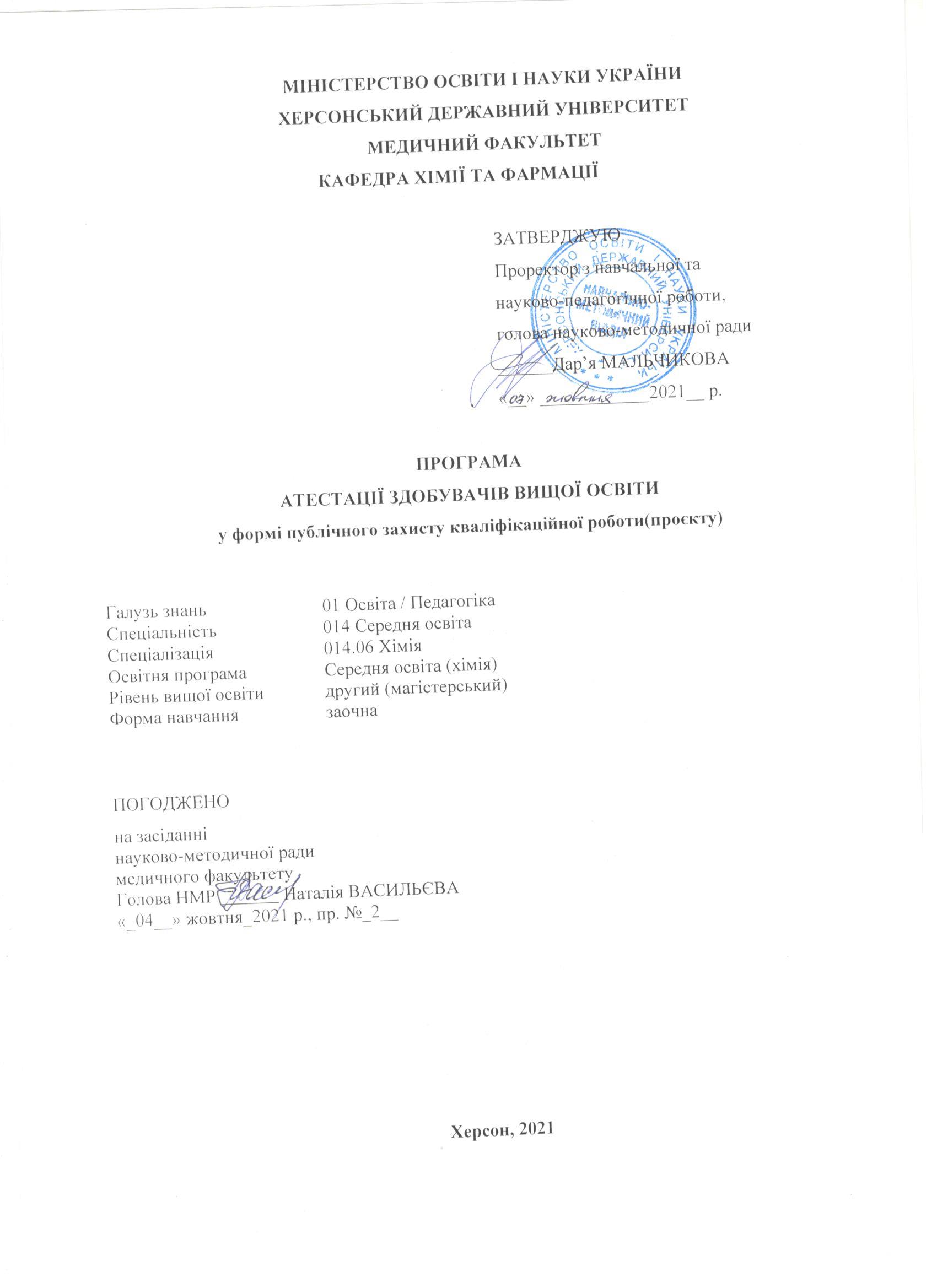 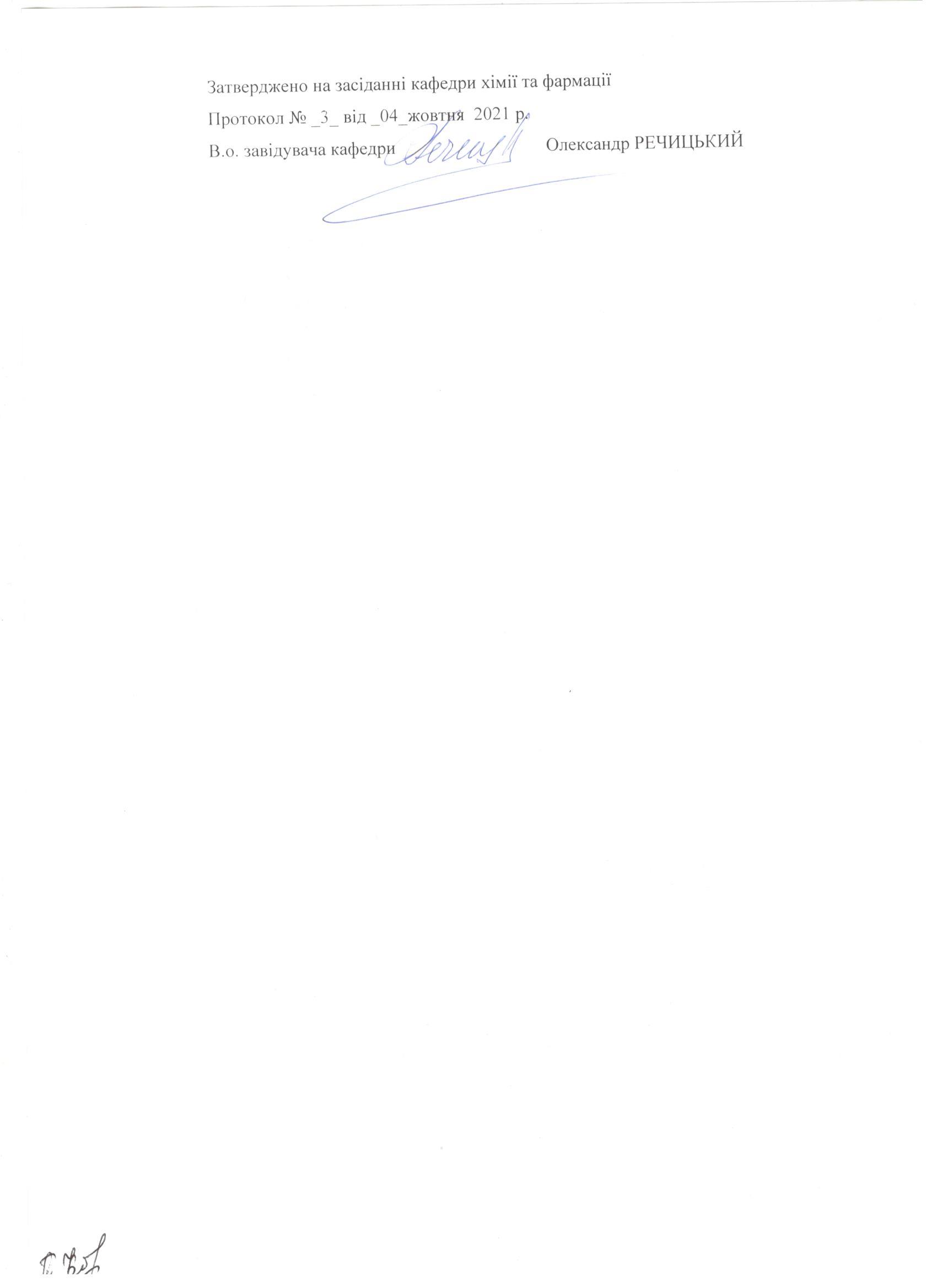 Пояснювальна запискаКваліфікаційна робота є одним із видів самостійної науково-дослідної роботи здобувача освітньої програми, у процесі виконання якої значно розширюється науково-теоретичний кругозір з обраної проблеми, удосконалюються навички самостійного пошуку та аналізу літературних джерел, засвоюється методика наукового дослідження, його планування та послідовність етапів його виконання.Виконання кваліфікаційної роботи має за мету систематизацію, закріпленні, розширенні теоретичних і практичних знань зі спеціальності; застосування цих знань при вирішуванні конкретних наукових, технічних, педагогічних і виробничих завдань; розвиток навичок самостійної роботи і оволодіння методикою дослідницької та експериментальної роботи; підготовку до самостійної роботи в сфері майбутньої професійної діяльності.Атестація здобувача вищої освіти – це визначення фактичної відповідності його освітньої (кваліфікаційної) підготовки вимогам освітньо-професійної програмиВипускники, що здобувають СВО “Магістр”, крім комплексного іспиту, захищають кваліфікаційну роботу. Програмні компетентності, які формуються при виконання та захисту кваліфікаційної роботи здобувачів ступеня вищої освіти магістр:Загальні компетентностіЗК1. Здатність вчитися та оволодівати сучасними знаннями впродовж життя. ЗК2. Здатність спілкуватися державною мовою як усно, так і письмово.ЗК3. Здатність до філософського аналізу науки як специфічної системи знання, форми духовного виробництва і соціального інституту. ЗК4. Здатність аналізувати розвиток науки, її генезис та історію, структуру, рівні та методологію наукового дослідження, актуальні проблеми філософії науки, роль науки в житті людини і суспільства, перспективи її розвитку.ЗК5. Здатність використовувати під час навчання та виконання кваліфікаційної роботи знання з філософії та методології науки.ЗК6.Здатність до наукової комунікації іноземними мовами.ЗК7.Здатність до самоаналізу, самооцінки, самокритичності, самореалізації та самовдосконалення.ЗК8. Здатність виконувати професійні завдання в групі під керівництвом лідера, готовність до виконання становлених в групі (команді) правил, етикету, такту взаємовідносин, вимог до дисципліни, планування та управління часом.ЗК9. Здатність до продуктивного міжособистісного спілкування, до вмінь представляти складну комплексну інформацію у стислій формі усно і письмово, використовуючи інформаційно-комунікаційні технології та відповідні наукові категорії з філософії, історії розвитку суспільства та терміни природничих наук.Фахові компетентностіФК 1. Здатність використовувати закони, теорії та концепції хімії у поєднанні із вищого рівня математичними інструментами для опису природних явищ.ФК 2. Здатність використовувати термінологію з хімії, номенклатуру, конвенції та одиниці.ФК 3. Здатність будувати відповідні моделі природних явищ, досліджувати їх для отримання нових висновків та поглиблення розуміння природи, в тому числі з використанням методів молекулярного моделювання.ФК 4. Здатність організовувати, планувати та реалізовувати хімічний експеримент.ФК 5. Здатність аналізувати і використовувати методи наукового дослідження та вміння їх застосовувати на практиці.ФК 6. Практичні навички, що передбачають розуміння ризиків та дозволяють безпечно працювати, виконуючи професійні обов’язки.ФК 7. Здатність до критичного аналізу й оцінки сучасних досягнень науки.ФК 8. Здатність застосовувати методи комп’ютерного моделювання для вирішення хіміко-технологічних проблем та проблем хімічного матеріалознавства.ФК 9. Здатність здобувати нові знання в галузі хімії та інтегрувати їх із уже наявними.ФК 10. Здатність ініціативно і творчо використовувати набуті знання, аргументовано обґрунтовувати власну позицію.ФК 11. Здатність до генерування нових ідей під час вирішення практичних завдань, комплексних та інноваційних проблем.ФК 12. Здатність до критичного аналізу і оцінки сучасних педагогічних явищ, ФК 13. Здатність використовувати знання про психологічні особливості педагогічної взаємодії учасників освітнього процесу у загальноосвітньому закладі у практичному вимірі.ФК 14. Готовність на основі самопізнання формувати власний стиль педагогічної діяльності та професійного спілкування.ФК 15. Уміння застосовувати сучасні методики і освітні технології для забезпечення якості освітнього процесу у загальноосвітньому закладі.Програмні результати навчанняПРН1. Знає вчення про періодичну зміну властивостей хімічних елементів та їх сполук, про будову речовини, розуміє взаємозв’язок між ними. ПРН2. Знає методи хімічного та фізико-хімічного аналізу, синтезу хімічних речовин, у т.ч. лабораторні та промислові способи одержання важливих хімічних сполук.ПРН3. Знає класифікацію, будову, властивості та способи одержання неорганічних, органічних речовин, в тому числі комплексних, координаційних, гетероциклічних та природних сполук.ПРН4. Знає сучасні методи теоретичного та експериментального дослідження з хімії та вміє використовувати у професійній діяльності.ПРН5. Знає головні типи хімічних реакцій та їх основні характеристики, а також  основні термодинамічні та кінетичні закономірності та умови проходження хімічних реакцій.ПРН6. Знає новітні ІТ-технології, які використовуються при викладанні хімічних дисциплін.ПРН7. Знає, аналізує, узагальнює світові інновації у навчанні хімії для їх адаптації та використанні у власній практиці.ПРН8. Знає методику навчання хімії на рівні сучасного розвитку педагогічної та хімічної науки.ПРН9. Знає сучасні теоретичні та практичні основи навчання хімії у освітньому закладі ПРН10. Знає психолого-педагогічні основи організації освітнього процесу ПРН11. Уміє застосовувати положення стосовно номенклатури сполук.ПРН12. Характеризує речовини та хімічні реакції в єдності якісної та кількісної сторін.ПРН13 Уміє аналізувати склад, будову речовин та характеризувати їх фізичні та хімічні властивості. ПРН14. Здатний нести відповідальність за результати своєї професійної діяльності.ПРН15. Готовність здійснювати освітню діяльність на основі гуманістичного світогляду й розуміння суті педагогічних явищ і процесів.ПРН16. Володіння системою педагогічних категорій і методів їх використання з метою вирішення дослідницьких і практичних завдань навчання і виховання.ПРН17. Здатний з дотриманням етичних норм формувати комунікаційну стратегію зі всіма учасниками освітнього процесу.ПРН18. Організовує співпрацю учасників освітнього процесу та ефективно працює в команді (педагогічному колективі освітнього закладу, інших професійних об’єднаннях).ПРН19. Здатний ставитися однаково толерантно до учнів з різними психо-фізіологічними, фізичними, соціальними можливостями.ПРН20. Здатний застосовувати сучасні методики і технології, в тому числі інформаційні, для забезпечення якості освітнього процесу.ПРН21. Уміє обирати та застосовувати методи і методичні прийоми, різні форми та засоби навчання.ПРН22. Здатний розуміти значення культури як форми людського існування, цінувати різноманіття та мультикультурність світу і керуватися у своїй діяльності сучасними принципами толерантності, діалогу і співробітництва.ПРН23. Здатний вчитися упродовж життя і вдосконалювати з високим рівнем автономності здобуті під час навчання компетенції.ПРН24. Здатний аналізувати соціально та особистісно значущі світоглядні проблеми, приймати рішення на основі сформованих ціннісних орієнтирів.ПРН25. Здатний створювати рівноправне і справедливе освітнє середовище, що сприяє навчанню всіх учнів, незалежно від їх соціально-культурно-економічного контекстуВипускник зі спеціальності 102. Хімія може продовжувати навчання в аспірантурі.Вимоги до кваліфікаційної роботи (проєкту)Основними науковими характеристиками кваліфікаційної роботи є її актуальність, новизна та практичне значення. Найбільшу цінність має кваліфікаційна робота, висновок якої буде корисний для практичного застосування.Найважливіші загальні вимоги до виконання кваліфікаційної  роботи:		– здобувач розкриває тему кваліфікаційної роботи на основі вивчення теоретичних питань, експериментального дослідження та передового наукового і науково-педагогічного досвіду, не обмежуючись матеріалом підручника, а ознайомлюючись з додатковою науковою та методичною літературою;	– кваліфікаційна робота містить елементи наукової творчості, здобувач вищої освіти розкриває теоретичні положення у зв’язку з практикою їх застосування;	– у структурі кваліфікаційної роботи виокремлюють вступ, основну частину (теоретичну основу дослідження, аналітично-дослідну частину), висновки;	– текст кваліфікаційної роботи студент будує, викладає та оформлює відповідно до державного стандарту;	– текст кваліфікаційної роботи здобувач викладає самостійно, не допускається дослівне цитування з нормативної, навчальної та науково методичної літератури;	– здобувач виконує кваліфікаційну роботу державною мовою України;	– при виконанні кваліфікаційної роботи здобувач повинен враховувати сучасний рівень розвитку науки, напрямки якої він висвітлює в роботі;	– здобувач подає виконану кваліфікаційну роботу для перевірки на плагіат, перевірки науковим керівником та рецензування не пізніше, ніж за місяць до початку випускної сесії.Кваліфікаційна робота виконується на основі поглибленого вивчення теоретичних та практичних досягнень хімії і методики її навчання, спеціальної вітчизняної та зарубіжної літератури, передового досвіду з проблеми, яка вивчається, а також результатів проведених здобувачами власних досліджень реального об’єкта.Вимоги до доповіді:– на захисті кваліфікаційної роботи для доповіді надається часу до 10 хвилин. У доповіді робиться наголос на актуальність, мету і завдання, аналіз та межі використання одержаних в роботі результатів та досліджень оформлюються у вигляді таблиці.– при підготовці ілюстративного матеріалу для виступу слід заздалегідь з’ясувати умови, в яких буде проходити виступ. У практиці виступів для демонстрації ілюстративного матеріалу все ширше використовуються різні проектори та мультімедійна техніка. Для використання ілюстративного матеріалу необхідно представляти слайди або презентації. Компактність та зручність зберігання – велика перевага слайдів та презентацій. – слайди потрібні для короткочасного знайомства з роботою та загального уявлення про неї. Вони можуть бути завжди пояснені автором. Тому основна задача представлення матеріалів на слайдах – його наочність та доступність. Слід пам’ятати, що доповідь про результати роботи корисно ілюструвати також й основними формулами та рівняннями хімічних реакцій.Критерії оцінювання кваліфікаційних робіт (проєктів)Основними критеріями оцінювання кваліфікаційних робіт (проєктів) є:ТаблицяКритерії оцінювання кваліфікаційних робіт (проєктів) (відповідно до Положення про кваліфікаційну роботу (проєкт) та Порядку оцінювання результатів навчання здобувачів вищої освіти в Херсонському державному університеті).Критерії оцінювання кваліфікаційних робіт (проєктів)Оцінювання кваліфікаційної роботи (проєкту) щодо критерію етичного аспекту та дотримання норм академічної доброчесності регламентується Порядком виявлення та запобігання академічному плагіату у науково-дослідній та навчальній діяльності здобувачів вищої освіти.Оцінка здобувача за кваліфікаційну роботу (проєкт) формується на основі оцінки наукового керівника, рецензента та захисту, що регламентується Порядком оцінювання результатів навчання здобувачів вищої освіти в Херсонському державному університеті.Оцінка за кваліфікаційну роботу(проєкт) може бути знижена у таких випадках:Недоліки в оформленні.Відсутність будь-якої складової у структурі роботи, що передбачено чинними вимогами університету до роботи певного рівня вищої освіти.Недотримання вимог щодо оформлення робіт.Наявність невиправлених друкарських помилок, пропусків, граматичних і стилістичних помилок.Відсутність авторської інтерпретації змісту таблиць і графіків.Наявність в бібліографії робіт, на які відсутні посилання у самій роботі.Наявність помилок в оформленні бібліографії.Бібліографічний опис джерел у списку використаної літератури наведено довільно, без дотримання вимог дійсного Положення про кваліфікаційну роботу (проєкт).Обсяг роботи не відповідає вимогам.Недоліки змісту як структурної складової роботи.Зміст роботи не розкриває тему повністю.Сформульовані розділи (підрозділи) не відбивають реальну проблемну ситуацію, стан об’єкта, тобто не стосуються теми (предмету, об’єкту) дослідження.Недоліки вступу.Висвітлення актуальності багатослівне, без зазначення сутності проблеми або наукового завдання.Мета дослідження непов’язана з проблемою , сформульована абстрактно і не відбиває специфіки об’єкта і предмета дослідження.В об’єкті не виділяється та його частина, яка є предметом дослідження.Об’єкт і предмет дослідження як категорії наукового процесу не співвідносяться між собою як загальне і часткове.Має місце збіг формулювання проблеми, мети, завдань роботи.Недоліки оглядово-теоретичного розділу роботи.Наявність фактичних помилок в огляді літератури.Відсутність згадування важливих літературних джерел, що мають пряме відношення до розв’язання проблеми та опублікованих у доступній для студентів літературі, що вийшла друком за останні 5 років.Використання великих фрагментів чужих текстів без вказівки на їх джерела, у тому числі кваліфікаційних робіт (проєктів) студентів минулих років.Відсутність аналізу зарубіжних праць, присвячених проблематиці дослідження.Відсутність аналізу вітчизняних праць, присвячених проблематиці дослідження.Теоретична частина не завершується висновками і формулюванням предмета власного емпіричного дослідження (для кваліфікаційної роботи(проєкту) рівня «магістр»).Тема роботи не збігається з метою дослідження.Теоретична і практична частини не узгоджуються між собою.Недоліки аналітичного та емпіричного розділів роботи.Робота побудована на основі чужої методики, модифікованої і скороченої автором без перевірки якості модифікації і скорочень.Автор використовує методики без посилань на джерело їх отримання або їх автора.У роботі відсутній детальний опис процедури проведення дослідження: за наведеним описом відтворення процедури є неможливим.У роботі відсутня інтерпретація отриманих результатів, висновки побудовані як констатація первинних даних.Отримані результати автор не співвідносить з результатами інших дослідників, роботи яких він обговорював у теоретичній частині.Недоліки висновків.Кінцевий результат не відповідає меті дослідження, висновки не відповідають визначеним завданням.Висновки не конкретні, мають описовий характер.Етичні аспекти роботи.Автор порушив етичні норми, не виправдано розкрив анонімність учасників дослідження.Автор використовує дані інших дослідників без посилання на їх праці ,де ці результати опубліковані.Автор формулює практичні рекомендації, пропонуючи рішення, що виходять за межі його професійної компетентності і можуть мати непередбачувані наслідки для суспільства.Недоліки в організації роботи.Недотримання графіку виконання роботи.Не своєчасність підготовки роботи до захисту.Не систематичність роботи з науковим керівником.	Методика і алгоритм розробки та встановлення критеріїв оцінок повинні відображати рівень виконання якісних параметрів роботи і врахування визначених помилок, недоліків з їх кваліфікаційним поділом на грубі помилки та недоліки.	У випадку незгоди із результатами оцінювання кваліфікаційної роботи/проєкту та/або підтверджень щодо порушення процедури захисту, здобувач вищої освіти має право не пізніше наступного робочого дня після дня оголошення результатів, подати письмову апеляційну заяву на ім'я проректора. Процедура апеляції регламентується Порядком оскарження процедури проведення та результатів оцінювання контрольних заходів у Херсонському державному університеті.Шкала оцінювання за ЄКТССПИСОК РЕКОМЕНДОВАНИХ ДЖЕРЕЛОсновна література1. Положення про організацію освітнього процесу в Херсонському державному університеті. Наказ ХДУ № 103-Д від 25.02.2015р.2. Положення про порядок створення та організацію роботи екзаменаційної комісії з атестації здобувачів вищої освіти в Херсонському державному університеті. Наказ ХДУ від 29.03.2016 р. № 218-Д.3. Положення про кваліфікаційну роботу (проєкт) в Херсонському державному університеті. Наказ ХДУ від 09.10.2020 р. № 953-Д.4. Порядок виявлення та запобігання академічному плагіату в науково-дослідній та навчальній діяльності здобувачів вищої освіти в Херсонському державному університет. Наказ ХДУ від 06.04.2021 р. № 421-Д.5. Положення про організацію освітнього процесу в Херсонському державному університеті. Наказ ХДУ від 02.09.2020 р. № 789-Д).6. Положення про порядок створення та організацію роботи екзаменаційної комісії з атестації здобувачів вищої освітив Херсонському державному університеті. Наказ ХДУ від 01.11.2019 р. № 878-Д, зміни наказ від 28.12.2019 № 1143-Д.Титульний аркуш кваліфікаційної роботи (проєкту)Відгук на кваліфікаційну роботу (проєкт)Рецензія на кваліфікаційну роботу (проєкт).7. Стандарт вищої освіти. Другий (магістерський) рівень вищої освіти. Ступінь вищої освіти магістр. Галузь знань 10 Природничі науки. Спеціальність 102 Хімія.8. Освітньо-професійна програма “Хімія” другого (магістерського) рівня вищої освітиза спеціальністю 102 Хімія галузі знань 10 Природничі науки кваліфікація: магістр хімії.9. Горбатенко І.Ю., Івашина Г.О. Основи наукових досліджень. К. : Вища школа, 2001. 92 с.10. Ковальчук В. В., Моїсєєв Л. М. Основи наукових досліджень: навч. посіб. Вид. 2-е, доп. і перероб. К. :Видавничий дім “Професіонал”, 2004. 208 с. 11. Крушельницька О.В. Методологія і організація наукових досліджень: навч. посібн. К .: Кондор, 2003. 192 с.12. Кушнаренко Н.М., Удалова В.К. Наукова обробка документів : підручник. К. : Вікар, 2003. 328 с.13. Марцин В.С., Міценко Н.Г., Даниленко О.А. та ін. Основи наукових досліджень. навч. посіб. Львів : Ромус -Поліграф, 2002. 128 c.14. Методы исследований и организация эксперимента/ под ред. К.П. Власова. Харьков Издательство Гуманитарный центр, 2002. 255с.15. Основи методології та організації наукових досліджень: навч. посіб. для студентів, курсантів, аспірантів і ад’юнтів / за ред. А. Є. Конверського. К. : Центр учбової літератури, 2010. 352 с.16. П’ятницька-Позднякова І.С. Основи наукових досліджень у вищій школі. К. : Центр навч. літ-ри, 2003. 116 с. 17. Рагойша А.А. Текстовый поиск научной химической информации в интернете. Практикум по курсу “Информационные технологии в химии” для студентов специальности 1-31.05.01 Химия (по направлениям). Минск : БГУ, 2012. 64 с.18. Речицький О.Н., Решнова С.Ф. Державна атестація студентів з хімії для студентів IV-V курсів спеціальності Хімія денної, заочної та екстернатної форм навчання Інституту природознавства Херсон : ХДУ, 2007. 93 с.19. Романчиков В. І. Основи наукових досліджень: навч. посіб. для студентів. К.: ЦУЛ, 2007. 254c.20. Романюк М. М. Загальна і спеціальна бібліографія: навч. посіб. для студентів “Видавнича справа та редагування”. 2-е вид. Львів : Світ, 2003. 96 с.21. Сидоренко В.К., Дмитренко П.В. Основи наукових досліджень: навч. посіб. для вищих педагогічних закладів освіти. К. : РННЦ “ДІНІТ”, 2000. 259 с. 22. Соловйов С.М. Основи наукових досліджень: Навч. посіб. для ВНЗ. К. : ЦУЛ, 2007. 176 c.23. Тимошенко Ю. Зразки бібліографічного опису джерел у наукових працях. Черкаси : Вид-во ЧДУ, 2003. 60 с.24.Чмиленко Ф.О., Маторіна К.В., Чмиленко Т.С., Жук Л.П. .Методичний посібник до виконання та оформлення курсових та дипломних робіт: навч. посіб. Донецьк : РВВ ДНУ, 2010. 46 с.25. Цехмістрова Г.С. Основи наукових досліджень. навч. посіб. – Київ: Видавничий Дім “Слово”, 2004. 240 с.26. Єріна А.М. Методологія наукових досліджень. навч. посіб.. – К.: МОН, 2004. 216 с. Додаткова літератураНаукові видання1. Український хімічний журнал.2. Журнал органічної та фармацевтичної хімії.3. Вісник Київського національного університету імені Тараса Шевченка. Хімія4. Полімерний журнал.5. Питання хімії та хімічної технології.6. Вісник Одеського національного університету. Хімія.7. Журнал общей химии.8. Журнал органической химии.9. Химия гетероциклических соединений.10. Химико-фармацевтический журнал.11. Известия Академии Наук России (СССР). Отделение химических наук.12. Journalofthe American Chemical Société.13. Journal of Organic Chemistry.14. Journal of the Chemical Society.15. Chemische Berichte.16. Tetrahedron.17. Tetrahedron Letters.Інтернет-ресурсиhttp://www.kspu.edu/PublisherReader.aspx?newsId=14269Гарант ОП                                                 Людмила ВИШНЕВСЬКА1.Як1. Якісні параметри роботи (пункт1-13 у таблиці).2.Як2. Якість публічного захисту.3.Ор3. Організація дослідження.№Види робітКритерії оцінюванняКваліфікаційна робота (проєкт) магістраМаксима-льна кількість балів І. ЯКІСНІ ПАРАМЕТРИ РОБОТИІ. ЯКІСНІ ПАРАМЕТРИ РОБОТИІ. ЯКІСНІ ПАРАМЕТРИ РОБОТИ351Аргументація актуальності теми, її теоретичної і практичної цінностіАктуальність, теоретична і практична цінність.22Достатність використання наукової літературиВітчизняна, зарубіжна, Web-ресурси33Необхідність і достатність емпіричних даних для розв’язання визначених завданьОбов’язково24Обґрунтованість методики дослідженняОбов’язково25Обґрунтованість аналізу й інтерпретація отриманих результатівОбов’язково26Відповідність висновків завданням дослідженняОбов’язково27Аргументоване обґрунтування рекомендацій і пропозицій, що представляють науковий і практичний інтерес з обов’язковимвикористанням практичного матеріалуОбов’язково228Зв’язок з науковими програмами, планами, темамиОбов’язково229Відповідність структури роботи обраній теміОбов’язково2210Чіткість, логічність, послідовність викладення матеріалуОбов’язково4411ГрамотністьОбов’язково2212Якість і вірність оформлення роботиОбов’язково3313Етичний аспект роботи, дотримання норм академічної доброчесностіОбов’язково55ІІ. ПУБЛІЧНИЙ ЗАХИСТІІ. ПУБЛІЧНИЙ ЗАХИСТІІ. ПУБЛІЧНИЙ ЗАХИСТ252514Лаконічність і логічність виступу студентаОбов’язково5515Наявність демонстраційного матеріалуОбов’язково5516Глибина і вірність відповідей наПитання членів ЕКОбов’язково7717Уміння вести полеміку з питаньВипускної роботиОбов’язково88ІІІ ОРГАНІЗАЦІЯ ДОСЛІДЖЕННЯІІІ ОРГАНІЗАЦІЯ ДОСЛІДЖЕННЯІІІ ОРГАНІЗАЦІЯ ДОСЛІДЖЕННЯ404018Самостійність і планомірний, систематичний характер роботи студента над темоюОбов’язково3019Своєчасність підготовки роботи до захисту відповідно регламенту роботи університетуОбов’язково10Сума балів /LocalgradeОцінка ЄКТСОцінка ЄКТСОцінка за національною шкалою/Nationalgrade90 – 100ААexcellentВідмінно 82 – 89ИВgoodДобре 74 – 81ССgoodДобре 64 – 73DDsatisfactoryЗадовільно 60 – 63TЕsatisfactoryЗадовільно 35 – 59FFXfailНезадовільно 1 – 34{Ffailнезадовільно 